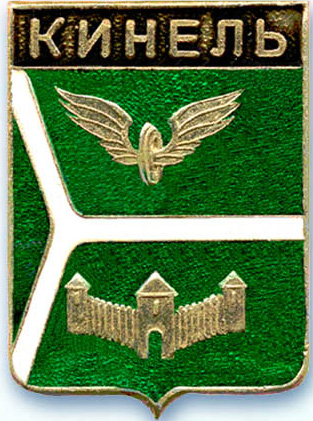 ДУМА ГОРОДСКОГО ОКРУГА КИНЕЛЬ САМАРСКОЙ ОБЛАСТИ446430, г. Кинель ул. Мира, 42а                                          тел. 2-19-60, 2-18-80« 25 »  мая 2023 года                                                                          № 267РЕШЕНИЕОб утверждении Положения «О порядке и условиях приватизации муниципального имущества городского округа Кинель Самарской области»В соответствии с Федеральными законом от 21 декабря 2001 года           № 178-ФЗ «О приватизации государственного и муниципального имущества», Федеральным законом от 6 октября 2003 года № 131-ФЗ «Об общих принципах организации местного самоуправления в Российской Федерации», Федеральным законом от 22 июля 2008 года № 159-ФЗ «Об особенностях отчуждения движимого и недвижимого имущества, находящегося в государственной или в муниципальной собственности и арендуемого субъектами малого и среднего предпринимательства, и о внесении изменений в отдельные законодательные акты Российской Федерации», Постановлением Правительства Российской Федерации от 26 декабря 2005 г. № 806 "Об утверждении Правил разработки прогнозных планов (программ) приватизации государственного и муниципального имущества и внесении изменений в Правила подготовки и принятия решений об условиях приватизации федерального имущества", Постановлением Правительства Российской Федерации от 27 августа 2012 года № 860 «Об организации и проведении продажи государственного и муниципального имущества в электронной форме», Уставом городского округа Кинель Самарской области, Дума городского округа Кинель Самарской областиР Е Ш И Л А:1.  Утвердить Положение «О порядке и условиях приватизации муниципального имущества городского округа Кинель Самарской области», согласно приложению к настоящему решению.2. Признать утратившим силу:- решение Думы городского округа Кинель Самарской области от 04 августа 2006 года № 228 «О Положении «О порядке и условиях приватизации муниципального имущества  городского округа Кинель Самарской области»;- решение Думы городского округа Кинель Самарской области от 26 ноября 2015 года № 35 «О внесении изменений в  Положение о порядке и условиях приватизации муниципального имущества городского округа Кинель Самарской области», утвержденное решением думы городского округа Кинель Самарской области от 04.08.2006г. № 228.3. Официально опубликовать настоящее решение.4. Контроль за выполнением настоящего решения возложить на постоянную комиссию по вопросам местного самоуправления Думы городского округа Кинель Самарской области (В.А. Шемшур).Председатель Думы городского округа Кинель Самарской области                                               А.А. Санин Глава городского округа Кинель Самарской области                                                                    А.А. Прокудин                                        Приложение к решению Думыгородского округа Кинель Самарской области                                                                      от « 25 » мая 2023 г. №  267Положение о порядке и условиях приватизации муниципального имущества городского округа Кинель Самарской области1. Общие положения1.1. Настоящее Положение регулирует отношения, возникающие при приватизации муниципального имущества городского округа Кинель Самарской области (далее - муниципальное имущество).1.3. Приватизация муниципального имущества осуществляется в порядке, предусмотренном законодательством Российской Федерации о приватизации.2. Полномочия субъектов в сфере приватизации муниципальной собственности2.1. Дума городского округа Кинель Самарской области:2.1.1. Утверждает прогнозный план (Программу) приватизации муниципального имущества, изменения и дополнения в нее и отчет об ее исполнении;2.1.2. Осуществляет контроль за выполнением прогнозного плана (Программы) приватизации муниципального имущества.2.1.3. Осуществляет иные полномочия, установленные законодательством Российской Федерации, Уставом городского округа Кинель Самарской области, а также иными муниципальными правовыми актами.2.2. Глава городского округа Кинель Самарской области:2.2.1. Вносит на рассмотрение Думы городского округа Кинель Самарской области одновременно с проектом решения о бюджете на очередной финансовый год прогнозный план (Программу) приватизации муниципального имущества;2.2.2. Подписывает и обнародует в порядке, установленном Уставом городского округа Кинель Самарской области, нормативные правовые акты, касающиеся порядка и условий приватизации муниципального имущества;2.2.3. Осуществляет иные полномочия в соответствии   законодательством Российской Федерации, Уставом городского округа Кинель Самарской области и иными нормативно-правовыми актами Муниципального образования городской округ Кинель Самарской области. 2.3.Администрация городского округа Кинель Самарской области в лице уполномоченных структурных подразделений:2.3.1. Разрабатывает в пределах своей компетенции проекты нормативных правовых актов, регулирующих приватизацию имущества, находящегося в муниципальной собственности;2.3.2. Разрабатывает и направляет в Думу городского округа Кинель Самарской области прогнозный план (Программу) приватизации муниципального имущества одновременно с проектом бюджета Муниципального образования городской округ Кинель Самарской области на очередной финансовый год в составе прилагаемых к нему документов и материалов;2.3.3. Осуществляет приватизацию имущества, находящегося в собственности Муниципального образования городской округ Кинель Самарской области, в порядке, установленном федеральным законодательством о приватизации, настоящим Положением, иными нормативными правовыми актами; 2.3.4. На основании решений Думы городского округа осуществляет от имени Муниципального образования городской округ Кинель Самарской области права учредителя хозяйственных обществ, вносит имущество, находящееся в муниципальной собственности, в качестве вкладов в имущество и уставные капиталы акционерных обществ, приобретает акции в случаях и в порядке, предусмотренных федеральным законом;2.3.5. Является держателем принадлежащих Муниципальному образованию городской округ Кинель Самарской области акций и осуществляет права акционера от имени Муниципального образования городской округ Кинель Самарской области;2.3.6. Отчитывается перед Думой городского округа Кинель Самарской области о ходе выполнения прогнозного плана (Программы) приватизации за прошедшее полугодие, подготавливает в установленном порядке предложения по внесению в Программу (прогнозный план) изменений и дополнений;2.3.7. Осуществляет контроль за полнотой и своевременностью поступления в бюджет Муниципального образования городской округ Кинель Самарской области средств от приватизации муниципального имущества, принимает необходимые меры для обеспечения поступления данных средств в отношении лиц, на которых возложена обязанность перечисления соответствующих платежей;2.3.8. Осуществляет иные полномочия, предусмотренные   законодательством Российской Федерации о приватизации, настоящим Положением и иными муниципальными нормативными правовыми актами.3. Порядок планирования приватизации муниципальногоимущества3.1. Приватизация муниципального имущества осуществляется на основании прогнозного плана (Программы) приватизации.       3.2. Порядок планирования приватизации муниципального имущества осуществляется согласно порядка разработки прогнозных планов (программ) приватизации государственного и муниципального имущества, установленным Правительством Российской Федерации.3.3. Прогнозный план (Программа) приватизации содержит перечень муниципального имущества, которое планируется приватизировать в соответствующем году.В прогнозном плане (Программе) приватизации указываются:- наименование имущества;- его местонахождение (адрес);- характеристика (в том числе обременения права собственности на приватизируемое имущество);- предполагаемые сроки приватизации;- планируемый способ приватизации.При включении муниципального имущества в соответствующий перечень указываются:а) для муниципальных унитарных предприятий - наименование и место нахождения;б) для акций акционерных обществ, находящихся в муниципальной собственности:наименование и место нахождения акционерного общества;доля принадлежащих Российской Федерации, субъектам Российской Федерации, муниципальным образованиям акций в общем количестве акций акционерного общества либо, если доля акций менее 0,01 процента, - количество акций;доля и количество акций, подлежащих приватизации;в) для долей в уставных капиталах обществ с ограниченной ответственностью, находящихся в муниципальной собственности:наименование и место нахождения общества с ограниченной ответственностью;доля в уставном капитале общества с ограниченной ответственностью, принадлежащая Российской Федерации, субъекту Российской Федерации, муниципальному образованию и подлежащая приватизации;г) для иного имущества - наименование, местонахождение, кадастровый номер (для недвижимого имущества) и назначение имущества. В случае если объект иного имущества является объектом культурного наследия, включенным в единый государственный реестр объектов культурного наследия (памятников истории и культуры) народов Российской Федерации, либо объектом речного порта, дополнительно указывается информация об отнесении его к объектам культурного наследия в соответствии с Федеральным законом "Об объектах культурного наследия (памятниках истории и культуры) народов Российской Федерации" либо объектам речного порта.В случае приватизации муниципального предприятия в прогнозном плане (Программе) приватизации муниципального имущества также указывается: основные показатели деятельности предприятия (численность, прибыль, убытки, дебиторская и кредиторская задолженность).При приватизации путем продажи находящегося в муниципальной собственности недвижимого имущества, арендуемого субъектами малого и среднего предпринимательства, данное имущество не включается в прогнозный план (программу) приватизации муниципального имущества городского округа Кинель Самарской области и приватизируется в соответствии с Федеральным законом от 22 июля 2008 года № 159-ФЗ «Об особенностях отчуждения недвижимого имущества, находящегося в государственной собственности субъектов Российской Федерации или в муниципальной собственности и арендуемого субъектами малого и среднего предпринимательства, и о внесении изменений в отдельные законодательные акты Российской Федерации» и согласно решениям об условиях приватизации муниципального имущества. Приватизация движимого имущества осуществляется по мере необходимости.3.4. Прогнозный план (Программа) приватизации разрабатывается Администрацией городского округа Кинель Самарской области одновременно с проектом решения о бюджете на очередной финансовый год и утверждается решением Думы городского округа Кинель Самарской области в составе прилагаемых к нему документов и материалов.В случае необходимости в прогнозный план (Программу) приватизации могут вноситься изменения и дополнения, утверждаемые решением Думы городского округа Кинель Самарской области.3.5. Свои предложения о приватизации муниципального имущества в Администрацию городского округа Кинель Самарской области могут направлять структурные подразделения Администрации городского округа Кинель Самарской области, муниципальные унитарные предприятия, муниципальные учреждения,  акционерные общества, акции которых находятся в муниципальной собственности, иные юридические и физические лица.3.6. Продажа муниципального имущества на аукционе, продажа находящихся в муниципальной собственности акций акционерных обществ на специализированном аукционе, продажа муниципального имущества на конкурсе, продажа муниципального имущества посредством публичного предложения, Продажа муниципального имущества без объявления цены.4. Порядок принятия решений об условиях приватизациимуниципального имущества4.1. Основанием для подготовки и принятия решений об условиях приватизации муниципального имущества является утвержденный прогнозный план (Программа) приватизации муниципального имущества.4.2. Решение об условиях приватизации муниципального имущества принимается только по объектам, включенным в прогнозный план (Программу) приватизации.4.3. Решение об условиях приватизации муниципального имущества принимается в соответствии с прогнозным планом (Программой) приватизации.4.4. В решении об условиях приватизации муниципального имущества указываются:- наименование имущества и иные позволяющие его индивидуализировать данные (характеристика имущества);- способ приватизации имущества;- начальная цена имущества;- срок рассрочки платежа (в случае ее предоставления);- иные необходимые для приватизации имущества сведения.В случае приватизации имущественного комплекса муниципального унитарного предприятия решением об условиях приватизации муниципального имущества также утверждаются:- состав подлежащего приватизации имущественного комплекса муниципального унитарного предприятия, определенный в соответствии со статьей 11 Федерального закона от 21 декабря 2001 года № 178-ФЗ «О приватизации государственного и муниципального имущества»;- перечень объектов (в том числе исключительных прав), не подлежащих приватизации в составе имущественного комплекса муниципального унитарного предприятия;- размер уставного капитала акционерного общества или общества с ограниченной ответственностью, создаваемых посредством преобразования муниципального унитарного предприятия;- количество, категории и номинальная стоимость акций акционерного общества или номинальная стоимость доли участника общества с ограниченной ответственностью – Муниципального образования городской округ Кинель Самарской области.5. Информационное обеспечение приватизации муниципальногоимущества5.1. Прогнозный план (Программа) приватизации муниципального имущества, акты планирования приватизации муниципального имущества, решения об условиях приватизации муниципального имущества, информационные сообщения о продаже муниципального имущества и об итогах его продажи, ежегодные отчеты о результатах приватизации муниципального имущества подлежат размещению на официальном сайте в сети Интернет, определенном Администрацией городского округа Кинель Самарской области, а также на официальном сайте Российской Федерации в сети Интернет для размещения информации о проведении торгов, определенном Правительством Российской Федерации.Информационное сообщение о продаже муниципального имущества, об итогах его продажи размещается также на сайте продавца муниципального имущества в сети Интернет.5.2. Порядок и сроки размещения в сети Интернет информации о приватизации имущества, а также перечень сведений, составляющих такую информацию, устанавливаются законодательством Российской Федерации о приватизации, муниципальными правовыми актами.6. Отчет о результатах приватизации муниципального имущества6.1. Информация о результатах сделок приватизации муниципального имущества представляется Администрацией городского округа Кинель Самарской области  в Думу городского округа за прошедшее полугодие.Информация о результатах сделок приватизации муниципального имущества должна содержать перечень приватизированного имущества с указанием способа, срока и цены сделки приватизации.6.2. Отчеты о выполнении прогнозного плана (Программы) приватизации представляются в Думу городского округа Кинель Самарской области одновременно с отчетом об исполнении бюджета Муниципального образования городской округ Кинель Самарской области за соответствующий отчетный период.6.3. Отчет о результатах приватизации имущества Самарской области за прошедший год содержит информацию в соответствии с формами отчетов об итогах исполнения прогнозных планов (программ) приватизации государственного и муниципального имущества, утверждаемыми Правительством Российской Федерации7. Порядок и сроки перечисления задатка и оплатыприватизируемого имущества7.1. Порядок и сроки перечисления задатка и оплаты приватизируемого имущества осуществляется в порядке, предусмотренном Федеральным законом от 21 декабря 2001 года № 178-ФЗ, Постановлением Правительства Российской Федерации от 27 августа 2012 года №860 «Об организации и проведении продажи государственного и муниципального имущества в электронной форме.».8. Порядок управления находящимися в муниципальнойсобственности акциями (долями) хозяйственных обществ,созданных в процессе приватизации8.1. Права акционера и участника хозяйственных обществ, акции и доли в уставных капиталах которых находятся в собственности Муниципального образования городской округ Кинель Самарской области (далее - общества), от имени Муниципального образования городской округ Кинель Самарской области осуществляет Администрация городского округа Кинель Самарской области в лице уполномоченных Главой городского округа Кинель Самарской области структурных подразделений.8.2. В обществах, все голосующие акции или доли в уставном капитале которых находятся в собственности Муниципального образования городской округ Кинель Самарской области  полномочия общего собрания акционеров (участников общества) осуществляются Администрацией городского округа Кинель Самарской области в лице уполномоченных Главой городского округа Кинель Самарской области структурных подразделений.8.3. Представителями интересов Муниципального образования городской округ Кинель Самарской области на общем собрании акционеров (участников общества), в иных органах управления обществ могут быть лица, замещающие должности муниципальной службы Администрации городского округ Кинель Самарской области, а также иные граждане Российской Федерации (далее - представители Муниципального образования городской округ Кинель Самарской области, представители).8.4. Представители, замещающие должности муниципальной службы городского округа Кинель, действуют на основании выданных им доверенностей.Иные представители действуют на основании заключенного с Администрацией городского округа Кинель Самарской области договора на представление интересов Муниципального образования городской округ Кинель и выданных им доверенностей.8.5. Представитель Муниципального образования городской округ Кинель Самарской области обязан лично участвовать в работе соответствующего органа управления обществом, и не может делегировать свои полномочия иным лицам.8.6. Представитель Муниципального образования городской округ Кинель Самарской области направляет в Администрацию городского округа Кинель Самарской области уведомление о проведении общего собрания акционеров (участников общества), вопросы повестки дня, свои предложения по голосованию по вопросам повестки, а также информацию о принятых обществом решениях.